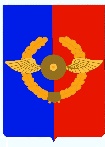 Российская ФедерацияИркутская областьУсольское районное муниципальное образованиеА Д М И Н И С Т Р А Ц И Я Городского поселенияСреднинского муниципального образованияП О С Т А Н О В Л Е Н И Е    От 12.03.2021 г.                                      п. Средний                                              № 15Об исполнении муниципальных программ за 2020 годВ соответствии с Постановлением от 02.11.2017 г. № 76 «Об утверждении Порядка разработки, утверждения и реализации муниципальных программ городского поселения Среднинского муниципального образования, ст.ст. 23,47 Устава городского поселения Среднинского муниципального образования, Администрация городского поселения Среднинского муниципального образованияП О С Т А Н О В Л Я Е Т:Утвердить отчет муниципальных программ городского поселения Среднинского муниципального образования на 2020-2026 годы, за 2020 год (Приложение №1).2. Опубликовать настоящее постановление в газете «Информационный бюллетень Среднинского муниципального образования» и разместить в сетевом издании «Официальный сайт городского поселения Среднинского муниципального образования» в информационно-телекоммуникационной сети Интернет (http: srednyadm.ru).3. Настоящее постановление вступает в силу со дня его официального опубликования.4. Контроль за данным постановлением оставляю за собой.Исполняющая обязанности главы городского поселения Среднинского муниципального образования                                                        Т.Е. Сагитова                                              Приложение 1                           к постановлению                                      главы городского поселения                                       Среднинского муниципального                       образования                                от 12.03.2021 г. № 15Анализ объема финансирования муниципальной программыза ____2020 г.____ (отчетный период)	(тыс. руб.)№п/пНаименованиеОсновных мероприятийНаименованиеОсновных мероприятийИсточникифинансированияОбъемфинансирования,тыс. руб.Объемфинансирования,тыс. руб.Отклонение,Отклонение,Пояснения поосвоению№п/пНаименованиеОсновных мероприятийНаименованиеОсновных мероприятийИсточникифинансированияплан на годфакт-/+%12234567811Муниципальная программа «Устойчивое развитие экономической базы городского поселения Среднинского муниципального образования» на 2020-2026 годыМуниципальная программа «Устойчивое развитие экономической базы городского поселения Среднинского муниципального образования» на 2020-2026 годы11.1Подпрограмма «Обеспечение деятельности главы городского поселения Среднинского муниципального образования» на 2020-2026 годыПодпрограмма «Обеспечение деятельности главы городского поселения Среднинского муниципального образования» на 2020-2026 годы1969,461597,11372,3518,9111.2Подпрограмма «Обеспечение деятельности администрации городского поселения Среднинского муниципального образования» на 2020-2026 годыПодпрограмма «Обеспечение деятельности администрации городского поселения Среднинского муниципального образования» на 2020-2026 годы14115,7213661,63454,093,2211.2.2Основное мероприятие «Обеспечение финансовыми средствами резервного фонда  городское поселение Среднинского муниципального образования» на 2020-2026 годыОсновное мероприятие «Обеспечение финансовыми средствами резервного фонда  городское поселение Среднинского муниципального образования» на 2020-2026 годы200,000,00200,001100,011.2.3Основное мероприятие «Информационное обеспечение Среднинского муниципального образования» на 2020-2026 годыОсновное мероприятие «Информационное обеспечение Среднинского муниципального образования» на 2020-2026 годы315,16314,990,170,0511.2.4Основное мероприятие  «Осуществление полномочий Российской Федерации в области содействия занятости населения, включая расходы по осуществлению этих полномочий» на 2020-2026 годыОсновное мероприятие  «Осуществление полномочий Российской Федерации в области содействия занятости населения, включая расходы по осуществлению этих полномочий» на 2020-2026 годы37,9837,9800,0011.2.5Основное мероприятие  «Межбюджетные трансферты бюджетам муниципальных районов из бюджетов поселений и межбюджетные трансферты бюджетам поселений из бюджетов муниципальных районов на осуществление части полномочий по решению вопросов местного значения в соответствии с заключенными соглашениями» на 2020-2026 годыОсновное мероприятие  «Межбюджетные трансферты бюджетам муниципальных районов из бюджетов поселений и межбюджетные трансферты бюджетам поселений из бюджетов муниципальных районов на осуществление части полномочий по решению вопросов местного значения в соответствии с заключенными соглашениями» на 2020-2026 годы188,58188,5800Итого по муниципальной программе 1, в том числе:Итого по муниципальной программе 1, в том числе:Итого по муниципальной программе 1, в том числе:16826,9015800,301026,606,10федеральный бюджетфедеральный бюджетфедеральный бюджетфедеральный бюджетбюджет Иркутской областибюджет Иркутской областибюджет Иркутской областибюджет Иркутской областибюджет городского поселения Среднинского муниципального образования бюджет городского поселения Среднинского муниципального образования бюджет городского поселения Среднинского муниципального образования бюджет городского поселения Среднинского муниципального образования 16826,9015800,30другие источникидругие источникидругие источникидругие источникиСправочно: капитальные расходыСправочно: капитальные расходыСправочно: капитальные расходыСправочно: капитальные расходы102,60102,6022Муниципальная программа «О противодействии терроризму и экстремизму, обеспечение пожарной безопасности на территории городского поселения Среднинского муниципального образования» на 2020 – 2026 годыМуниципальная программа «О противодействии терроризму и экстремизму, обеспечение пожарной безопасности на территории городского поселения Среднинского муниципального образования» на 2020 – 2026 годы22.1Основное мероприятие «Защита населения и территории городского поселения Среднинского муниципального образования от чрезвычайных ситуаций» на 2020-2026 годыОсновное мероприятие «Защита населения и территории городского поселения Среднинского муниципального образования от чрезвычайных ситуаций» на 2020-2026 годы55,0053,901,12,022.2Основное мероприятие «Противодействие терроризму и экстремизму, обеспечение пожарной безопасности на территории городского поселения Среднинского муниципального образования» на 2020-2026 годыОсновное мероприятие «Противодействие терроризму и экстремизму, обеспечение пожарной безопасности на территории городского поселения Среднинского муниципального образования» на 2020-2026 годы36,0634,801,263,49Итого по муниципальной программе 2, в том числе:Итого по муниципальной программе 2, в том числе:Итого по муниципальной программе 2, в том числе:91,0688,702,362,59федеральный бюджетфедеральный бюджетфедеральный бюджетбюджет Иркутской областибюджет Иркутской областибюджет Иркутской областибюджет Иркутской областибюджет городского поселения Среднинского муниципального образования бюджет городского поселения Среднинского муниципального образования бюджет городского поселения Среднинского муниципального образования бюджет городского поселения Среднинского муниципального образования 91,0688,70другие источникидругие источникидругие источникидругие источникиСправочно: капитальные расходыСправочно: капитальные расходыСправочно: капитальные расходыСправочно: капитальные расходы33Муниципальная программа «Благоустройство, дорожное хозяйство и развитие коммунальной инфраструктуры в Среднинском муниципальном образовании» на 2020-2026 годыМуниципальная программа «Благоустройство, дорожное хозяйство и развитие коммунальной инфраструктуры в Среднинском муниципальном образовании» на 2020-2026 годы33.1Основное мероприятие «Осуществление дорожной деятельности на территории городского поселения Среднинского муниципального образования» на 2020-2026 годыОсновное мероприятие «Осуществление дорожной деятельности на территории городского поселения Среднинского муниципального образования» на 2020-2026 годы8062,627649,56413,065,1233.2Основное мероприятие «Благоустройство территории» на 2020-2026 годыОсновное мероприятие «Благоустройство территории» на 2020-2026 годы3210,552954,08256,477,993.3Основное мероприятие «Землеустройство и градостроительство» на 2020-2026 годыОсновное мероприятие «Землеустройство и градостроительство» на 2020-2026 годы----Итого по муниципальной программе 3, в том числе:Итого по муниципальной программе 3, в том числе:Итого по муниципальной программе 3, в том числе:11273,1710603,64669,535,94федеральный бюджетфедеральный бюджетфедеральный бюджетбюджет Иркутской областибюджет Иркутской областибюджет Иркутской областибюджет Иркутской области 2706,90 2706,90бюджет городского поселения Среднинского муниципального образования бюджет городского поселения Среднинского муниципального образования бюджет городского поселения Среднинского муниципального образования бюджет городского поселения Среднинского муниципального образования 7102,456619,01другие источникидругие источникидругие источникидругие источникиСправочно: капитальные расходыСправочно: капитальные расходыСправочно: капитальные расходыСправочно: капитальные расходы4.Муниципальная программа «Развитие духовно–нравственного воспитания и физического развития молодёжи в Среднинском муниципальном образовании» 2020–2026 годыМуниципальная программа «Развитие духовно–нравственного воспитания и физического развития молодёжи в Среднинском муниципальном образовании» 2020–2026 годы4.1.Основное мероприятие «Культурно-массовые мероприятия» на 2020-2026 годыОсновное мероприятие «Культурно-массовые мероприятия» на 2020-2026 годы257,00257,000,000,004.2.Основное мероприятие «Развитие физкультуры и спорта Среднинского муниципального образования» на 2020-2026 годыОсновное мероприятие «Развитие физкультуры и спорта Среднинского муниципального образования» на 2020-2026 годы45,2045,200,000,004.3Основное мероприятие «Обеспечение деятельности МБУК «КСЦ «Полет» на 2020-2026 годыОсновное мероприятие «Обеспечение деятельности МБУК «КСЦ «Полет» на 2020-2026 годы2634,812611,5423,270,88Итого по муниципальной программе 4, в том числе:Итого по муниципальной программе 4, в том числе:Итого по муниципальной программе 4, в том числе:Итого по муниципальной программе 4, в том числе:2937,012913,7423,270,79федеральный бюджетфедеральный бюджетбюджет Иркутской областибюджет Иркутской областибюджет Иркутской областибюджет Иркутской области0бюджет городского поселения Среднинского  муниципального образования бюджет городского поселения Среднинского  муниципального образования бюджет городского поселения Среднинского  муниципального образования бюджет городского поселения Среднинского  муниципального образования 2937,012913,74другие источникидругие источникидругие источникидругие источникиСправочно: капитальные расходыСправочно: капитальные расходыСправочно: капитальные расходыСправочно: капитальные расходы5.Муниципальная программа «Социальная поддержка в Среднинском муниципальном образовании» 2020–2026 годыМуниципальная программа «Социальная поддержка в Среднинском муниципальном образовании» 2020–2026 годы5.1.Основное мероприятие «Старшее поколение» на 2020-2026 годыОсновное мероприятие «Старшее поколение» на 2020-2026 годы124,53124,530,000,005.2.Основное мероприятие «Поддержка социально ориентированных некоммерческих организаций на территории городского поселения Среднинского муниципального образования» на 2020-2026 годыОсновное мероприятие «Поддержка социально ориентированных некоммерческих организаций на территории городского поселения Среднинского муниципального образования» на 2020-2026 годы200,00199,480,520,265.3Основное мероприятие «Пенсионное обеспечение» на 2020-2026 годыОсновное мероприятие «Пенсионное обеспечение» на 2020-2026 годы142,90142,90005.4Основное мероприятие «Социальная поддержка отдельных категорий граждан» на 2020-2026 годыОсновное мероприятие «Социальная поддержка отдельных категорий граждан» на 2020-2026 годы25,0025,0000Итого по муниципальной программе 5, в том числе:Итого по муниципальной программе 5, в том числе:Итого по муниципальной программе 5, в том числе:Итого по муниципальной программе 5, в том числе:492,44491,920,520,11федеральный бюджетфедеральный бюджетбюджет Иркутской областибюджет Иркутской областибюджет Иркутской областибюджет Иркутской областибюджет городского поселения Среднинского  муниципального образования бюджет городского поселения Среднинского  муниципального образования бюджет городского поселения Среднинского  муниципального образования бюджет городского поселения Среднинского  муниципального образования 492,44491,92другие источникидругие источникидругие источникидругие источникиСправочно: капитальные расходыСправочно: капитальные расходыСправочно: капитальные расходыСправочно: капитальные расходы26Муниципальная программа «Формирование городской среды городского поселения Среднинского муниципального образования» на 2018 – 2024 гг.Муниципальная программа «Формирование городской среды городского поселения Среднинского муниципального образования» на 2018 – 2024 гг.Итого по муниципальной программе 6, в том числе:Итого по муниципальной программе 6, в том числе:Итого по муниципальной программе 6, в том числе:950,00950,000,000,00федеральный бюджетфедеральный бюджетфедеральный бюджетбюджет Иркутской областибюджет Иркутской областибюджет Иркутской областибюджет Иркутской областибюджет городского поселения Среднинского муниципального образования бюджет городского поселения Среднинского муниципального образования бюджет городского поселения Среднинского муниципального образования бюджет городского поселения Среднинского муниципального образования 950,00950,00другие источникидругие источникидругие источникидругие источникиСправочно: капитальные расходыСправочно: капитальные расходыСправочно: капитальные расходыСправочно: капитальные расходы365,79365,79